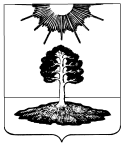 Ревизионная комиссиязакрытого административно-территориального образования Солнечный172739 Тверская область п. Солнечный ул. Новая д.55  факс (48235) 4 41 23Заключение по результатам финансово-экономической экспертизыпроекта Постановления Администрации ЗАТО Солнечный«О внесении изменений в  муниципальную программу ЗАТО Солнечный Тверской области  «Развитие образования ЗАТО Солнечный» на 2018-2023 годы»п. Солнечный                                                                                               11 сентября 2018 г. Основание для проведения экспертизы: пункт 7 часть 2 статья 9 Федерального закона «Об общих принципах организации и деятельности контрольно-счетных органов субъектов Российской Федерации и муниципальных образований» от 07.02.2011 № 6-ФЗ, Положение о ревизионной комиссии ЗАТО Солнечный, утвержденное решением Думы ЗАТО Солнечный от 14.03.2018 №87-5Цель экспертизы: оценка финансово-экономических обоснований на предмет обоснованности расходных обязательств муниципальной программы ЗАТО Солнечный Тверской области «Развитие образования ЗАТО Солнечный» на 2018-2023 гг.Предмет экспертизы: 1. Проект Постановления Администрации ЗАТО Солнечный «О внесении изменений в муниципальную программу ЗАТО Солнечный Тверской области «Развитие образования ЗАТО Солнечный» на 2018-2023 гг.2. Документы- обоснования к муниципальной программе ЗАТО Солнечный Тверской области «Развитие образования ЗАТО Солнечный» на 2018-2023 гг.Результаты экспертизы: Целью Муниципальной программы является повышение качества и доступности предоставляемых образовательных услуг населению ЗАТО Солнечный за счет эффективного использования материально- технических, кадровых, финансовых и управленческих ресурсов.Представленным на экспертизу проектом Постановления Администрации ЗАТО Солнечный «О внесении изменений в муниципальную программу ЗАТО Солнечный Тверской области «Развитие образования ЗАТО Солнечный» на 2018-2023 гг. предусматривается увеличить бюджетные ассигнования на выполнение мероприятий данной программы на сумму 2487865,93 руб.По подразделу 0701 «Дошкольное образование» представленным проектом Постановления администрации предусматривается - увеличить бюджетные ассигнования на выполнение мероприятия 1.001 «Создание условий для предоставления общедоступного и бесплатного образования муниципальными казенными учреждениями дошкольного образования» задачи 1 «Развитие дошкольного образования» Подпрограммы 1 «Дошкольное и общее образование» на сумму 69500,00 руб. (пояснительная записка финансового отдела администрации ЗАТО Солнечный, копия договора на выполнение демонтажных и монтажных работ по государственной метрологической поверке средств измерений №5065 от 13.06.2018).По подразделу 0702 «Общее образование» представленным проектом Постановления предусматривается- увеличить бюджетные ассигнования на выполнение мероприятия 2.002 «Обеспечение государственных гарантии прав на получение общедоступного и бесплатного дошкольного, начального общего, основного общего, среднего образования в муниципальных общеобразовательных учреждениях, обеспечение дополнительного образования детей в муниципальных общеобразовательных учреждениях» задачи 2 «Обеспечение предоставления услуг дошкольного, начального общего, основного общего, среднего общего образования в общеобразовательных организациях» подпрограммы 1 «Дошкольное и общее образование» на сумму 1241600,00 руб. в связи с увеличением субвенции на обеспечение гарантий прав граждан на получение общедоступного и бесплатного дошкольного, начального общего, основного общего, среднего (полного) общего образования, а также дополнительного образования в муниципальных общеобразовательных учреждениях Тверской области» на основании Уведомления №2087/17 Министерства образования Тверской области о предоставлении субсидии, субвенции, иного межбюджетного трансферта, имеющего целевое назначение на 2018 год и плановый период 2019 и 2020 годов от 02.08.2018.- увеличить бюджетные ассигнования на выполнение мероприятия 2.001 «Создание условий для предоставления общедоступного и бесплатного образования муниципальными общеобразовательными учреждениями» задачи 2 «Обеспечение предоставления услуг дошкольного, начального общего, основного общего, среднего общего образования в общеобразовательных организациях» подпрограммы 1 «Дошкольное и общее образование» на сумму 66300,00 руб. (пояснительная записка финансового отдела администрации ЗАТО Солнечный, копии договора на проведение монтажных и демонтажных работ по государственной метрологической поверке средств измерений №5070 от 19.06.2018, коммерческих предложений на приобретение системы защиты информации в информационной системе персональных данных ФИС ФРДО).По подразделу 0703 «Дополнительное образование детей» представленным проектом Постановления предусматривается - увеличить бюджетные ассигнования на выполнение мероприятия 1.001 «Обеспечение деятельности муниципальных учреждений дополнительного образования спортивной направленности» задачи 1 «Обеспечение предоставления услуг дополнительного образования в общеобразовательных организациях физкультуры и спорта» подпрограммы 2 «Дополнительное образование» на сумму 805794,73 руб. (пояснительная записка финансового отдела администрации ЗАТО Солнечный, копии договора №59 от 21.05.2018 с ИП Житинский В.Б. по оказанию транспортных услуг, доставку автотранспортом строительных материалов на сумму 20000,00 руб., договора №262 от 02.06.2018 с МП ЖКХ ЗАТО Солнечный по предоставлению автотранспорта для перевозки грузов на сумму 14335,20 руб., договоров на приобретение спортивного оборудования на сумму 90949,00 руб., постановление по делу об административном правонарушении от 21.05.2018  по уплате штрафа 48000,00 руб., документы- обоснования по приобретению запасных частей для снегохода, а/м, спасательных жилетов для походов на сумму 632510,53 руб.).- увеличить бюджетные ассигнования на выполнение мероприятия 1.003 ОБ «Повышение оплаты труда работникам муниципальных учреждений в связи с увеличением  минимального размера оплаты труда» задачи 2 «Создание условий для воспитания гармонично- развитой творческой личности» подпрограммы 2 «Дополнительное образование» на сумму 254671,20 руб. (пояснительная записка финансового отдела администрации ЗАТО Солнечный, согласно разъяснениям Минфина Тверской области)- увеличить бюджетные ассигнования на выполнение мероприятия 1.003 МБ «Повышение оплаты труда работникам муниципальных учреждений в связи с увеличением  минимального размера оплаты труда» задачи 2 «Создание условий для воспитания гармонично- развитой творческой личности» подпрограммы 2 «Дополнительное образование» на сумму 25467,12 руб. (пояснительная записка финансового отдела администрации ЗАТО Солнечный, согласно разъяснениям Минфина Тверской области)- уменьшить бюджетные ассигнования на выполнение мероприятия 1.001 «Обеспечение деятельности муниципальных учреждений дополнительного образования детей в сфере культуры» задачи 2 «Создание условий для воспитания гармонично- развитой творческой личности» подпрограммы 2 «Дополнительное образование» на сумму 25467,12 руб. (пояснительная записка финансового отдела администрации ЗАТО Солнечный)По подразделу 0709 «Другие вопросы в области образования» увеличить бюджетные ассигнования на выполнение мероприятия 2.004 «Реализация мероприятий по обращениям, поступающим к депутатам Законодательного собрания Тверской области» задачи 2 «Обеспечение предоставления услуг дошкольного, начального общего, основного общего, среднего общего образования в общеобразовательных организациях» подпрограммы 1 «Дошкольное и общее образование» на сумму 50000,00 руб. в связи с увеличением прочих межбюджетных трансфертов, передаваемых бюджетам на реализацию мероприятий по обращениям, поступающим к депутатам Законодательного Собрания Тверской области на основании Уведомления №1588/24 Министерства образования Тверской области о предоставлении субсидии, субвенции, иного межбюджетного трансферта, имеющего целевое назначение на 2018 год и плановый период 2019 и 2020 годов от 15.06.2018 (50000,00 руб.)Вывод:Представленный для проведения финансово-экономической экспертизы проект Постановления Администрации ЗАТО Солнечный «Об утверждении муниципальной программы ЗАТО Солнечный Тверской области «Развитие образования ЗАТО Солнечный Тверской области» на 2018-2023 гг. подготовлен в соответствии с требованиями норм действующего бюджетного законодательства. Все расходные обязательства в рамках программы подтверждены оправдательными документами. Бюджетные ассигнования необходимые для выполнения мероприятий в рамках данной муниципальной программы не в полной мере соответствуют бюджетным ассигнованиям предусмотренным проектом решения Думы ЗАТО Солнечный «О внесении изменений в бюджет ЗАТО Солнечный Тверской области на 2018 годи плановый период 2019 и 2020 годов». В связи с этим, данный проект Постановления может быть рекомендован к принятию в представленной редакции.Председатель ревизионнойкомиссии ЗАТО Солнечный                                                                               Ю.А. Боронкина